Программа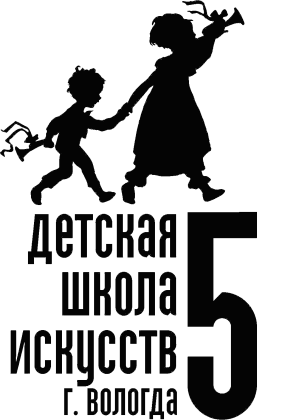 VII Всероссийского (X) конкурса-фестиваляюных вокалистов и художников«Зареченские соловушки»25 января 2023 годаг.ВологдаНоминация: рисунокРоманов Михаил7 летДетский сад № 79 ОАО «РЖД»«Весенний пейзаж»Веселова Анастасия Романовна – педагог организатор по изобразительной деятельностиЛауреат
1 степениМамонтова Алеся
6 летДетский сад № 79 ОАО «РЖД»«Весенний пейзаж»Веселова Анастасия Романовна – педагог организатор по изобразительной деятельностиЛауреат
2 степениКозлова Виктория
7 летМАУДО «Детская школа искусств № 5» г. Вологды
студия «Волшебная кисточка»«Зайка и цветы»Пестрикова Татьяна ВладимировнаЛауреат
2 степениГусева Екатерина
8 летМАУДО «Детская школа искусств № 5» г. Вологды
студия «Волшебная кисточка»«Весна, весна на улице»Пестрикова Татьяна ВладимировнаЛауреат
2 степениШишуев Кирилл
8 летМАУДО «Детская школа искусств № 5» г. Вологды
студия «Волшебная кисточка»«Зайка спрятался в траве»Пестрикова Татьяна ВладимировнаЛауреат
1 степени